VII Международный форум «Юридическая неделя на Урале»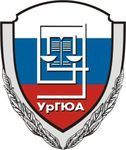 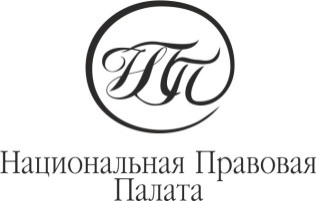 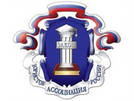 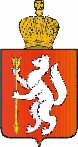 УПОЛНОМОЧЕННЫЙПО ЗАЩИТЕ ПРАВ ПРЕДПРИНИМАТЕЛЕЙ В СВЕРДЛОВСКОЙ ОБЛАСТИРЕКОМЕНДАЦИИ по итогам проведения круглого стола«Мировые соглашения в публично-правовых отношениях»Участниками круглого стола 21 октября 2015 года стали:  председатели Арбитражных судов Свердловской области  и Республики Татарстан, судьи арбитражных судов и судов общей юрисдикции (в том числе в режиме видеоконференции), уполномоченные по защите прав предпринимателей в Свердловской области, в Ярославской области, в Приморском крае, в Республике Карелия, руководители и сотрудники аппаратов уполномоченных по защите прав предпринимателей из Вологодской области, Смоленской области, Республики Саха (Якутия), Удмуртской Республики, Липецкой области, Новосибирской области, Рязанской области, Красноярского края и Свердловской области, представители: Прокуратуры Свердловской области, ФНС, ФАС, Росреестра, Роскадастра по Свердловской области, Аппарата Правительства Свердловской области, министерств Свердловской области; представители администраций муниципальных образований в Свердловской области; представители субъектов малого и среднего предпринимательства; представители общественных объединений предпринимателей;  практикующие медиаторы, руководители центров медиации г. Екатеринбурга (список участников прилагается).В интерактивном обсуждении наиболее значимых аспектов, влияющих на заключение или отказ от заключения мировых соглашений, применение или отказ от применения переговоров и иных примирительных процедур в спорах с участием органов публичной власти  были обозначены следующие проблемы:- в отличии от участников споров, обеспечивающих соблюдение только личных интересов, по-прежнему вызывает затруднения возможность использования внесудебных примирительных процедур в случаях, когда задеты публичные интересы; - представители публичных органов власти часто сохраняют умышленную пассивную позицию, поскольку риски для быть обвиненными в коррупции сохраняются, несмотря на то, что мировые соглашения утверждаются определением суда (но могут повлечь «притязания» силовых органов или органов прокуратуры), и все же безопаснее, по мнению отдельных чиновников, реализовывать судебные решения; - отсутствие среди показателей оценки эффективности деятельности руководителей органов публичной власти критериев «объем средств бюджета ГРБС, выплаченный в связи с судебными издержками, по делам, решенным не в пользу органа» или «процент споров органа власти, разрешенных мировыми процедурами», также как отсутствие персональной ответственности должностных лиц за проигранное в суде дело не способствуют развитию практики мировых соглашений;- недостаточен уровень юридических знаний (что рождает опасения о превышении должностных полномочий) и профессиональных компетенций государственных и муниципальных служащих в урегулировании конфликтных ситуаций. Часто служащие своим поведением способствуют эскалации конфликта (а профессиональная деятельность их априори конфликтна, так как затрагивает и интересы государства, и интересы конкретного гражданина). А возможность применения взаимных уступок является следствием развития профессиональных (в том числе медиативных) компетенций государственных и муниципальных служащих.Также участниками был обсужден опыт внедрения и применения примирительных процедур, отмечены положительные стороны использования примирительных и переговорных процедур:- отсутствие в законодательном поле ограничений для заключения мировых соглашений, влечет формирование определенной положительной практики: за 2015 год в Свердловской области заключены 284 мировых соглашения (в 2014 году было утверждено 137 мировых соглашений), одной стороной в которых выступали государственные или муниципальные организации (учреждения); до 85% мировых соглашений, одной из сторон в которых выступают налоговые органы, исполняются сторонами в полном объеме и добровольно; за 9 месяцев 2015 года в Республике Татарстан 31% рассматриваемых дел, завершены в производстве путем заключения мировых соглашений,- возможность разрешения спора по существу, с максимальным учетом интересов двух сторон, - появление правозащитного института уполномоченных по защите прав предпринимателей, способствующего развитию примирительных процедур, а также высокую заинтересованность в развитии практики заключения мировых соглашений,- укрепление доверия к органам публичной власти, сохранение партнерских отношений участников спорной, но урегулированной досудебным порядком, ситуации, - полное добровольное исполнение сторонами достигнутых договоренностей,- повышение инвестиционной привлекательности, улучшение предпринимательского климата,- экономия бюджетных и временных ресурсов за счет снижения уровня судебных издержек,- возможность рассматривать предметом мирового соглашения обстоятельства, признание характера «малозначительным».Осознавая преимущества заключения мировых соглашений, переговорных и иных примирительных процедур, в том числе медиации, при взаимодействии органов публичной власти и субъектов предпринимательской деятельности, а также отсутствие прямого запрета в действующих нормативных правовых актах на разрешение споров указанными способами, участники обсуждения рекомендуют:Использовать в полной мере рекомендованные организаторами круглого стола Уполномоченным по защите прав предпринимателей в Свердловской области 
Е.Н. Артюх и Председателем Арбитражного суда Свердловской области 
С.А. Цветковой как возможность заключения мировых соглашений, так и альтернативные способы урегулирования публично-правовых споров с участием субъектов предпринимательской деятельности.Судьям Арбитражных судов субъектов РФ познакомиться с опытом работы комнаты примирения Арбитражного суда Республики Татарстан и Арбитражного суда Свердловской области, программами обучения судей медиативным технологиям, учитывать возможность утверждения мировых соглашений при рассмотрении споров органов публичной власти с предпринимателями, напоминать о такой возможности в ходе процессов, разъяснять ст.190 АПК РФ в публичных спорах.Территориальным органам федеральных органов власти в пределах закрепленных полномочий шире использовать возможные примирительные процедуры и внесудебные способы разрешения правовых споров (например, при реализации антимонопольного законодательства – предупреждения, как способ реагирования на негрубые нарушения; при реализации налогового законодательства – процедуры запроса документов и разъяснений;  органам прокуратуры – рассмотрение спорных ситуаций на заседаниях сформированного Общественного совета по защите прав предпринимателей).Органам власти, осуществляющим функции контроля и надзора, исходить из принципа авторитета и общеобязательности вступившего в силу судебного решения, вести просветительскую работу по разъяснению факта, что суд при утверждении мирового соглашения проверяет условия такого соглашения и утверждает их путем вынесения определения о прекращении производства по делу в связи с утверждением мирового соглашения, определение о прекращении производства по делу в связи с утверждением мирового соглашения может быть обжаловано только в порядке, предусмотренном АПК РФ в кассационном порядке.  Правительству Свердловской области:рекомендовать проведение систематического мониторинга объемов средств областного (местных) бюджетов, уплаченных в виде судебных издержек в спорах органов публичной власти и субъектов предпринимательской деятельности, анализировать практику заключения мировых соглашений, проведение примирительных процедур, рекомендовать в качестве примеров положительную практику;рассмотреть возможность включения в план обучения на курсах подготовки государственных (муниципальных) служащих спецкурс по обучению навыкам медиации; введение в штатные расписания специалистов по организации внесудебного урегулирования споров;рекомендовать Министерствам Свердловской области, имеющим большую судебную практику с субъектами предпринимательской деятельности:- изучить возможность разработки Административных регламентов досудебного урегулирования возникающих споров,- сформировать экспертные группы (в составе коллегий, иных совещательных и (или) экспертных органов) по рассмотрению возможности заключения мировых соглашений в случае рассмотрения органами жалоб и обращений и в случае рассмотрения дела в суде;4) в целях создания благоприятных предпринимательского и инвестиционного климата, формирования неконфликтной среды рассмотреть возможность включения в показатели оценки эффективности органов исполнительной власти показателей, характеризующих проведение примирительных процедур, заключенных мировых соглашений.Главам муниципальных образований в Свердловской области в целях улучшения предпринимательского и инвестиционного климата развивать альтернативные инструменты урегулирования споров посредством:активизации работы координационных (совещательных) органов по развитию малого и среднего предпринимательства при Главах муниципальных образований;разработки и утверждения Административных регламентов досудебного урегулирования возникающих с субъектами предпринимательской деятельности споров, формирования экспертных групп (на базе коллегий, иных совещательных и (или) экспертных органов) по рассмотрению возможностей заключения мировых соглашений;обучение сотрудников администраций процедурам медиации, внесудебному урегулированию споров.Уполномоченным по защите прав предпринимателей в субъектах РФ:с представителями аппаратов уполномоченных обучаться медиативным техникам и применять их на практике, особенно при работе с жалобами субъектов предпринимательской деятельности;по возможности организовывать переговоры с органами публичной власти для урегулирования спорной ситуации  при работе с жалобами, при наличии оснований для защиты прав и законных интересов субъектов предпринимательской деятельности;заключить соглашения с медиаторами и организациями, оказывающими услуги по проведению процедур медиации, для обеспечения возможности субъектам предпринимательской деятельности обращения за консультациями и проведению примирительных процедур.Настоящие рекомендации направить всем заинтересованным лицам.Цветкова С.А.,Председатель Арбитражного суда Свердловской области, Артюх Е.Н.,Уполномоченный по защите прав предпринимателей в Свердловской области                                  